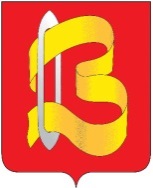 Ивановская областьКонтрольно-счетная комиссияГородского округа Вичугаул. 50 лет Октября, д.19, офис 302, 312, г. Вичуга, Ивановская область, 155331Тел (49354) 3-01-85, 3-01-84 Е-mail: kskgovichuga@mail.ruОКПО 37338107, ОГРН 1123701000697, ИНН/КПП 3701047637/370101001 18.02.2018г.ЗАКЛЮЧЕНИЕ на  проект  решения  городской  Думы городского округа Вичуга № 11 «О внесении изменений в решение городской Думы городского округа Вичуга от 21.12.2018г. № 68 «О бюджете городского округа Вичуга на 2019 год и на плановый период 2020 и 2021 годов»Контрольно-счётная комиссия городского округа Вичуга, рассмотрев представленный проект Решения  городской  Думы городского округа Вичуга,  № 11  «О внесении   изменений  в  решение  городской  Думы  городского  округа Вичуга от 21.12.2018г. № 68 «О бюджете городского округа Вичуга на 2019 год и на плановый период 2020 и 2021годов»Сообщает следующее:	Заключение контрольно-счетной комиссии городского округа Вичуга на проект решения, подготовлено на основании норм и положений Бюджетного кодекса Российской Федерации, Положения о бюджетном процессе в городском округе Вичуга, Положения о контрольно-счетной комиссии городского округа Вичуга. В данный проект решения предлагается внести  изменения в расходную часть бюджета:1.     Расходы бюджета  2019г. увеличиваются на 478 757,17руб., в том числе:   Непрограммные направления расходов увеличиваются на 37 500,00 рублей для оплаты исполнительного сбора по решению Вичугского городского суда  за отсутствие тротуаров по улице 7 Ноября и стационарного электрического освещения по улицам          7 Ноября и Ульяновской.       Муниципальная программа «Развитие системы образования городского округа Вичуга»  расходы уменьшаются в 2019 г. на сумму 440 505,37 руб., а именно:- уменьшаются расходы по подпрограмме «Развитие общего образования» на сумму -298 000,00 руб.;- снимаются средства с  подпрограммы «Развитие дополнительного образования в сфере физической культуры и спорта»   в сумме 871 762,54 руб.- увеличиваются расходы по подпрограмме «Развитие дошкольного образования» на сумму 370 000,00 руб. для оплаты разработки проектно-сметной документации в детский сад № 8.;- предусматриваются дополнительные ассигнования на подпрограмму «Развитие дополнительного образования детей» в сумме 182 257,17 руб. для обеспечения деятельности МБУ ДО ЦДТ;-- предусматриваются дополнительные ассигнования на подпрограмму «Создание современных условий обучения в муниципальных учреждениях» в сумме 177 000,00руб. для приведения образовательных учреждений в соответствии с требованиями технического регламента о требованиях пожарной безопасности и антитеррористических мероприятий.       Муниципальная программа «Развитие  физической культуры и спорта в городском округе Вичуга» расходы увеличиваются в 2019г. на сумму 871 762,54 руб. для реализации программ спортивной подготовки в учреждениях дополнительного образования на территории городского округа Вичуга.       Муниципальная программа «Социальная поддержка населения городского округа Вичуга» расходы 2019 года увеличиваются на сумму 10 000,00 руб. для единовременной выплаты на погребение в связи со смерть Почетного гражданина города Вичуга Хреновой В.И.2. Изменение основных характеристик бюджета городского округа Вичуга на 2019годКонтрольно-счетная комиссия считает, что представленный проект решения №11 городской Думы городского округа Вичуга шестого созыва от 21.12.2018г. №68  «О бюджете городского округа Вичуга на 2019 год и на плановый период 2020 и 2021годов» соответствует нормам и положениям законодательства Российской Федерации, Устава городского округа Вичуга. Однако, Контрольно-счетная комиссия отмечает, что   увеличение  плановых  показателей бюджета на 2019 год в расходной части без увеличения доходной части бюджета,  влечет за собой увеличение дефицита бюджета на сумму 478 757,17 рублей. Председателя Контрольно-счетной Комиссии городского округа Вичуга:                 		           О.В.СтрелковаИсполнитель Карасева Л.СТел: 3-01-85№ РешенияДоходыРасходыДефицит Решения №2 от 31.01.2019г.477 672 716,88в т.ч. безвозмездные поступления: 350 494 200,33Собственные доходы127 178 516,55493 007 636,9015 334 920,02Изменения предусмотренные проектом Решения №11477 672 716,88в т.ч. безвозмездные поступления: 350 494 200,33Собственные доходы127 178 516,55493 486 394,07         15 813 677,19Суммы внесенных уточнений по состоянию на 18.02.2019г.           0,0+478 757,17+ 478757,17